О  реализации плана мероприятий «дорожной карты» в сфере культурыУважаемый Виктор Иванович!Министерство культуры Республики Хакасия во исполнение пункта 1 Перечня поручений Президента Российской Федерации от 02.04.2014 № Пр-675, Указа Президента Российской Федерации  от 07.05.2012 № 597 «О мероприятиях по реализации государственной социальной политики», Плана мероприятий («дорожная карта») «Изменения в отраслях социальной сферы, направленные на повышение эффективности сферы культуры», утвержденного  распоряжением Правительства Российской Федерации от 28.12.2012 № 2606-р, Плана мероприятий («дорожной карты») «Повышение эффективности сферы культуры Республики Хакасия», утвержденного постановлением Президиума Правительства Республики Хакасия от 13.05.2014 № 39-п, Дополнительным соглашением к Соглашению об обеспечении достижения в 2014-2018 годах целевых показателей (нормативов) оптимизации сети государственных (муниципальных) учреждений культуры между Министерством культуры Российской Федерации и Правительством Республики Хакасия от 26.12.2016 № 6560-01-41/04-16 направляет информацию о  выполнении целевых показателей утвержденных Планом мероприятий («дорожная карта») «Повышение эффективности сферы культуры Республики Хакасия» за 2016 год и плановое значение показателя на 2017 -2018 годы:По данным Территориального органа Федеральной службы государственной статистики по Республике Хакасия показатель «Динамика примерных (индикативных) значений соотношения средней заработной платы работников учреждений культуры, повышение оплаты труда которых предусмотрено Указом Президента Российской Федерации от 07.05.2013 № 597 и среднемесячного дохода от трудовой деятельности в Республике Хакасия» по состоянию на 01.01.2017 года  составил 75,1 % или  20489 рублей, при плане 75%  или 20424 рубля.На  2017 год  показатель соотношение средней заработной платы работников учреждений культуры к среднемесячной начисленной заработной плате наемных работников в организациях, у индивидуальных предпринимателей и физических лиц  (среднемесячного дохода от трудовой деятельности)  установлен  на  уровне 90 % среднемесячного дохода от трудовой деятельности в Республике Хакасия на 2017 год (27802 рубля) или 25021 руб.  На 2018 год показатель соотношение средней заработной платы работников учреждений культуры к среднемесячной начисленной заработной плате наемных работников в организациях, у индивидуальных предпринимателей и физических лиц  (среднемесячного дохода от трудовой деятельности)  установлен на уровне 100 % среднемесячного дохода от трудовой деятельности в Республике Хакасия на 2018 год или 28441 рубль.С.ОкольниковаЗлобина Е.А. 295-105О  реализации плана мероприятий «дорожной карты» в сфере культурыУважаемая  Ирина Геннадиевна!Министерство культуры Республики Хакасия во исполнение пункта 1 Перечня поручений Президента Российской Федерации от 02.04.2014 № Пр-675, Указа Президента Российской Федерации  от 07.05.2012 № 597 «О мероприятиях по реализации государственной социальной политики», Плана мероприятий («дорожная карта») «Изменения в отраслях социальной сферы, направленные на повышение эффективности сферы культуры», утвержденного  распоряжением Правительства Российской Федерации от 28.12.2012 № 2606-р, Плана мероприятий («дорожной карты») «Повышение эффективности сферы культуры Республики Хакасия», утвержденного постановлением Президиума Правительства Республики Хакасия от 13.05.2014 № 39-п, Дополнительным соглашением к Соглашению об обеспечении достижения в 2014-2018 годах целевых показателей (нормативов) оптимизации сети государственных (муниципальных) учреждений культуры между Министерством культуры Российской Федерации и Правительством Республики Хакасия от 26.12.2016 № 6560-01-41/04-16 направляет информацию о  выполнении целевых показателей утвержденных Планом мероприятий («дорожная карта») «Повышение эффективности сферы культуры Республики Хакасия» за 2016 год и плановое значение показателя на 2017 -2018 годы:По данным Территориального органа Федеральной службы государственной статистики по Республике Хакасия показатель «Динамика примерных (индикативных) значений соотношения средней заработной платы работников учреждений культуры, повышение оплаты труда которых предусмотрено Указом Президента Российской Федерации от 07.05.2013 № 597 и среднемесячного дохода от трудовой деятельности в Республике Хакасия» по состоянию на 01.01.2017 года  составил 75,1 % или  20489 рублей, при плане 75%  или 20424 рубля.На  2017 год  показатель соотношение средней заработной платы работников учреждений культуры к среднемесячной начисленной заработной плате наемных работников в организациях, у индивидуальных предпринимателей и физических лиц  (среднемесячного дохода от трудовой деятельности)  установлен  на  уровне 90 % среднемесячного дохода от трудовой деятельности в Республике Хакасия на 2017 год (27802 рубля) или 25021 руб.  На 2018 год показатель соотношение средней заработной платы работников учреждений культуры к среднемесячной начисленной заработной плате наемных работников в организациях, у индивидуальных предпринимателей и физических лиц  (среднемесячного дохода от трудовой деятельности)  установлен на уровне 100 % среднемесячного дохода от трудовой деятельности в Республике Хакасия на 2018 год или 28441 рубль.С.ОкольниковаЗлобина Е.А. 295-105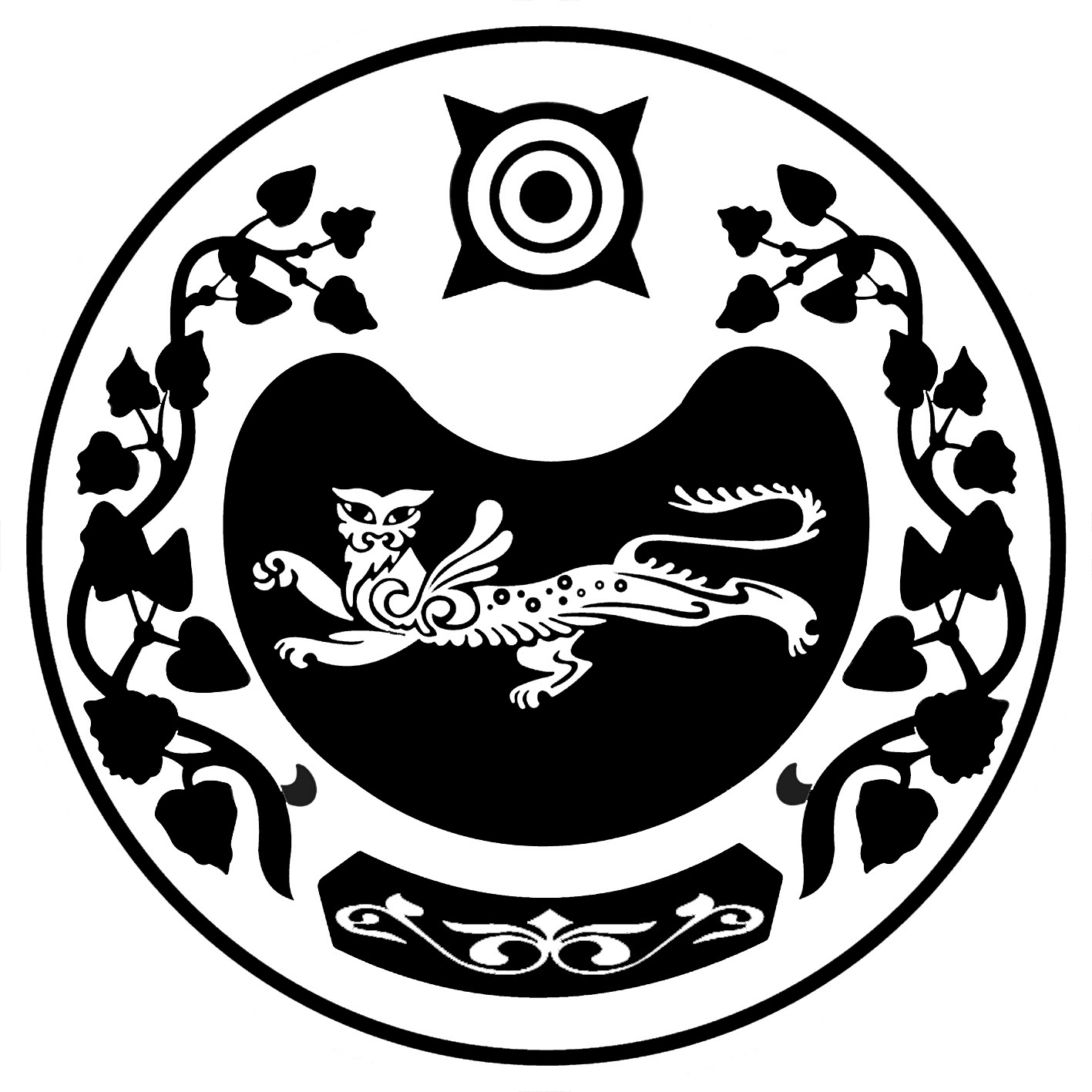 МИНИСТЕРСТВО КУЛЬТУРЫ РЕСПУБЛИКИ ХАКАСИЯХАКАС РЕСПУБЛИКАНЫYКУЛЬТУРА МИНИСТЕРСТВОЗЫМиниструл. Крылова, 72, г. Абакан, 655019а/я 708, тел. (3902)  29-51-01факс (3902)  23-35-99Е-mail: mk@r-19.ruОКПО 00049733ИНН/КПП 1901021086/190101001______________№____________________  На №  1981/М  от 24.04.2014 г. Главному федеральному инспектору в Республике ХакасияВ.И.Чернышевупросп. Ленина,67, г. Абакан,             Республика Хакасия, 655019МИНИСТЕРСТВО КУЛЬТУРЫ РЕСПУБЛИКИ ХАКАСИЯХАКАС РЕСПУБЛИКАНЫYКУЛЬТУРА МИНИСТЕРСТВОЗЫМиниструл. Крылова, 72, г. Абакан, 655019а/я 708, тел. (3902)  29-51-01факс (3902)  23-35-99Е-mail: mk@r-19.ruОКПО 00049733ИНН/КПП 1901021086/190101001______________№____________________  На №  1981/М  от 24.04.2014 г. Заместителю Главы Республики Хакасия - Председателя Правительства Республики ХакасияИ.Г.Смолиной